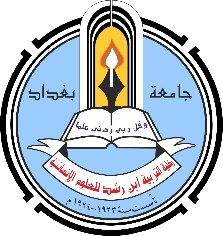 إستمارة السيرة الذاتيةأولاʺ : معلومات التحصيل العلمي ثانياʺ : الدوراتثالثاً : الأبحاث العلميةرابعاʺ: الوظائف التي مارسهاخامساʺ: الجهود التدريسية سادساʺ: النشاطات الآخرى First: educational attainment informationجامعة بغداد -  كلية التربية ابن رشد للعلوم الإنسانية / قسم الجغرافيةالاسم الرباعيجوان سمين أحمدالتحصيل العلمي  دكتوراهدكتوراهالمرتبة العلميةأستاذ مساعدالاختصاص العامجغرافيةجغرافيةالاختصاص الدقيق / المسار البحثي جغرافية طبيعيةهيدرولوجيهيدرولوجيالشهادات الجامعيةالشهادات الجامعيةالشهادات الجامعيةالشهادات الجامعيةالشهادات الجامعيةالبكلوريوسالبكلوريوسالبكلوريوسالبكلوريوسالبكلوريوسالجامعةالكليةالقسم        القسم        السنةبغداد تربيه ابن رشدجغرافيهجغرافيه1992الماجستيرالماجستيرالماجستيرالماجستيرالماجستيرالجامعةالكليةالقسم  القسم  السنةبغدادتربيه ابن رشدجغرافيهجغرافيه2003عنوان الرسالة باللغة العربيةالسد العظيم وسبل استثماراته في المجالات المختلفهالسد العظيم وسبل استثماراته في المجالات المختلفهالسد العظيم وسبل استثماراته في المجالات المختلفهالسد العظيم وسبل استثماراته في المجالات المختلفهالدكتوراهالدكتوراهالدكتوراهالدكتوراهالدكتوراهالجامعةالكليةالقسم  القسم  السنةبغدادتربيه ابن رشدجغرافيهجغرافيه2011عنوان الأطروحة باللغة العربيةالمياه الجوفية في محافظة السليمانية وسبل استثمارهاالمياه الجوفية في محافظة السليمانية وسبل استثمارهاالمياه الجوفية في محافظة السليمانية وسبل استثمارهاالمياه الجوفية في محافظة السليمانية وسبل استثمارهاالدورةتاريخها1-دوره ستراتيجيه في الحاسبات من27/3/2017 لغايه 27/4/20172-الدوره التدريبه المتخصصه لاساتذه الجامعات للفتره 4-6/12/10173-تقيم مهارات اللغه العربيه لاساتذه الغير الاختصاص 3-5/12/20174-دوره المواطنه و الانتماء 6-8/12/20165-فن تربيه خلايا النحل وكيفيه التميز بين العسل الاصلي و غير الاصلي 19/3/ 20176-دوره الصفوف التعليميه GOOGLE CLASSROOM26-27/11/20187-اهميه الحوكمه الالكترونيه23-4-2018تعنوان النتاج1الهيدرولوجيا في القران الكريم 2تقنيه حصاد مياه الامطار في مدينه اربيل (جامعه صلاح الدين انموذجا)3Diwainyah River Hydrology its impact on the adequacy of irrigation for agricultureهيدرولوجية نهر الديوانية وأثرها على كفاية الري للزراعه4تقييم بعض الخصائص الهيدرولوجيه و مخاطر الجريان السطحي لحوض بيره كيره والاحواض الثانويه 5التقيم الهيدرولوجي لخزان سد الموصل وعلاقتها بلتركيز الملحي تعنوان الوظيفةجهة العملفترة العمل / من – الى(م ملاحظ)جامعه بغداد/ كليه تربيه ابن رشد للعلوم الانسانيه 15/4/1993_16/6/2003مدرس مساعد جامعه بغداد/كليه تربيه ابن الرشد للعلوم الانسانيه  16/6/2003_5/2/2011مدرس دكتور جامعه بغداد/كليه تربيه ابن الرشد للعلوم الانسانيه 5/12/2011 _5/12/2014استاذ مساعد جامعه بغداد/كليه تربيه ابن الرشد للعلوم الانسانية 5/12/2014 __ولغايه الان تأسم المادة الدراسيةالمرحلةالجامعة / الكلية / القسمأسم المادة الدراسيةالمرحلةالجامعة / الكلية / القسمالموارد الطبيعيه السنه الدراسيه 2014_2015 المرحله الثالثه الدراسه الصباحيه جامعه بغداد /كليه تربيه ابن الرشد للعلوم الانسانيه /قسم الجغرافيه الموارد الطبيعيهالسنه الدراسيه 2015_2016 المرحله الثالثه الدراسه الصباحيهجامعه بغداد /كليه تربيه ابن الرشد للعلوم الانسانيه /قسم الجغرافيهالموارد الطبيعيهالسنه الدراسيه 2016_2017 المرحله الثالثه الدراسه الصباحيهجامعه بغداد /كليه تربيه ابن الرشد للعلوم الانسانيه /قسم الجغرافيهالموارد الطبيعيهالسنه الدراسيه 2017_2018 المرحله الثالثه الدراسه الصباحيهجامعه بغداد /كليه تربيه ابن الرشد للعلوم الانسانيه /قسم الجغرافيهالموارد الطبيعيهالسنه الدراسيه 2018_2019 المرحله الثالثه الدراسه الصباحيهجامعه بغداد /كليه تربيه ابن الرشد للعلوم الانسانيه /قسم الجغرافيهمنهج بحثماجستير طبيعي/سنه 2016-2017جامعه بغداد /كليه تربيه ابن الرشد للعلوم الانسانيه /قسم الجغرافيهدراسات مورفومتريه ماجستير طبيعي/سنه 2016-2017جامعه بغداد /كليه تربيه ابن الرشد للعلوم الانسانيه /قسم الجغرافيهمنهج بحثماجستير طبيعي/سنه 2017-2018جامعه بغداد /كليه تربيه ابن الرشد للعلوم الانسانيه /قسم الجغرافيهدراسات مورفومتريهماجستير طبيعي/سنه 2017-2018جامعه بغداد /كليه تربيه ابن الرشد للعلوم الانسانيه /قسم الجغرافيهبحار ومحيطاتدكتوراه طبيعي/2018-2019جامعه بغداد /كليه تربيه ابن الرشد للعلوم الانسانيه /قسم الجغرافيهدراسات مورفومتريهماجستير طبيعي/سنه 2018-2019جامعه بغداد /كليه تربيه ابن الرشد للعلوم الانسانيه /قسم الجغرافيهتعنوان النشاطالعددعضوية اللجان777777777777المؤتمرات                      8             الندوات                      10الورش                      5النشاطات الاجتماعية                      5الحلقات الدراسية (حلقات السمنار وحلقات علمية)                      4Baghdad University - Ibn Rushd College of Humanities / Geography Department Jwan samen ahmedThe nameAssistant ProfessorAcademic rankHydrologySpecialization / Research PathPhDEducational attainmentPhysical geographyGeneral jurisdiction